П О Л О Ж Е Н И Е по заполнению, ведению и проверке классных журналов муниципального казенного общеобразовательном учреждении «Большовская средняя школа городского округа город Михайловка Волгоградской области»2020 г.1. Общие положения 1.1. Настоящее Положение по заполнению, ведению и проверке классных журналов МКОУ «Большовская СШ» (далее – Положение) разработано в соответствии с Федеральным законом от 29 декабря 2012 г. № 273-ФЗ «Об образовании в Российской Федерации». 1.2. Положение определяет правила ведения в МКОУ «Большовская СШ» (далее – школа) журнала успеваемости (классного журнала) в бумажном и электронном виде, контроля за его ведением и особенности его хранения.2. Правила и порядок работы с классным журналом2.1. Классный журнал предназначен для индивидуального учета результатов освоения обучающимися образовательных программ, контроля успеваемости учеников, посещения ими занятий в течение учебного года и является обязательной школьной документацией.2.2. Классный журнал заводят ежегодно на каждый класс, который укомплектован в школе.2.3. Пользователями электронного журнала являются директор школы, его заместители, секретарь, учителя и классные руководители.2.4. Директор школы:просматривает электронный журнал без права редактирования;распечатывает страницы электронного журнала – при необходимости;заверяет распечатанный вариант электронного журнала подписью и печатью школы;заверяет электронный вариант журнала электронной подписью.2.5. Методист школы имеет доступ ко всем страницам электронного журнала с функциональными возможностями учителей-предметников и классных руководителей, а также:распечатывает страницы электронных журналов – при необходимости;формирует сводные ведомости успеваемости на электронном и бумажном носителе;переносит информацию из электронного журнала в стандартные формы данных для анализа и/или формирования отчетных форм;настраивает системы оценивания, структуру учебного года (периоды обучения: четверти, семестры и т.д.) в начале учебного года;вводит и актуализирует список педагогических работников образовательной организации;проверяет журналы на своевременность и правильность заполнения классными руководителями и учителями в соответствии с разделами 3-4 настоящего Положения.2.6. Классные руководители имеют доступ ко всем страницам своего класса без права редактирования записей учителей-предметников. Классные руководители:вносят во все предметные страницы журнала списки класса и учебных групп своего класса в начале каждого года;заполняют раздел с личными данными об учениках и следят за их актуальностью в течение года;проводят первичные консультации для учеников и их родителей по работе с электронным журналом;формируют отчет об успеваемости и посещаемости занятий учениками.2.7. Учителя-предметники имеют доступ к страницам своих предметов и занятий с правом редактирования. Учителя-предметники не имеют право редактировать электронный журнал после выставления итоговых оценок (отметок) за учебный год. Учителя-предметники:вносят информацию о датах проведения занятий, о темах уроков, ходе освоения образовательной программы, и об отсутствии учеников на уроках – в день проведения урока или занятия;выставляют текущие отметки, записывают домашние задания в день проведения урока не позднее чем через час после окончания занятий у обучающихся;выставляют отметки за письменные работы и оценки в рамках промежуточной и итоговой аттестации учеников по существующей в образовательной организации системе оценивания;вносят сведения о замене или совмещении занятий при отсутствии основного учителя;вносят комментарии в отношении учебной деятельности учеников.2.8. Администратор электронного журнала имеет доступ ко всем страницам электронного журнала исходя из следующих функциональных возможностей:настраивает системные параметры электронного журнала;вводит (создает и редактирует) учетные записи пользователей;редактирует профили пользователей при необходимости;настраивает права доступа у разных пользователей;еженедельно осуществляет резервное копирование данных электронного журнала на двух внешних носителях и восстанавливает их (при необходимости);ежемесячно архивирует данные электронного журнала на двух внешних носителях;осуществляет импорт и экспорт данных между электронным журналом и внешней информационной системой, используемой в образовательной организации;формирует необходимые отчеты в электронном журнале и выводит их в электронном и печатном виде по просьбе пользователей.2.9. Родители могут ознакомиться с классным журналом в бумажном виде только в присутствии лиц, уполномоченных вести журнал. Доступ к электронному журналу обеспечивается в системе «Сетевой город» по логинам и паролям полученных в школе.2.10. Выписка из классного журнала с текущими отметками и результатами промежуточной аттестации предоставляется по заявлению совершеннолетних учеников и родителей несовершеннолетних учеников.2.11. Классный журнал в бумажном виде на уроки приносят учителя или классные руководители, которые несут ответственность за ведение, состояние и сохранность классного журнала во время образовательного процесса.2.12. Передавать классный журнал ученикам, давать им доступ к работе с электронным журналом запрещено.3. Ведение журнала классными руководителями 3.1. Классные руководители подготавливают классный журнал на текущий учебный год до его начала. Классные руководители оформляют титульный лист журнала и заполняют:оглавление журнала по предметам учебного плана;общие сведения об ученикахназвания предметов, Ф.И.О. учителя и списки учеников на предметных страницах классного журнала;списки учеников в сводных ведомостях учета посещаемости и успеваемости. 3.2. В течение учебного года классные руководители оформляют изменения списочного состава учеников и общих сведений о них, ведут разделы классного журнала: сведения о количестве уроков, пропущенных учениками; сводная ведомость учета посещаемости; сводная ведомость учета успеваемости учеников; сведения о занятиях во внеурочное время; выполнение образовательных программ. 3.3. Изменения в списках учеников классный руководитель вносит в классный журнал не позднее рабочего дня, следующего за днем издания соответствующего распорядительного акта. 3.4. Классный руководитель проверяет своевременность оформления предметных страниц и актуальность сведений в иных разделах классного журнала еженедельно.4. Ведение журнала учителями 4.1. Учителя, проводящие уроки, заполняют предметные страницы в день проведения урока. Делать записи об уроках заранее запрещено.Количество часов на предметной странице должно соответствовать учебному плану школы и рабочей программе учебного предмета. 4.2. Учителя своевременно вносят в классный журнал оценки успеваемости обучающихся и сведения о посещаемости на странице преподаваемого предмета. 4.3. Оценки успеваемости за устные ответы выставляют в классный журнал в деньпроведения урока. Оценки за письменные работы, предусмотренные локальным нормативным актом школы, выставляют в следующие сроки:во 2–11-х классах – к следующему уроку;в начальных классах – не позднее чем через два рабочих дня с даты проведения работ;в 5–9-х классах – не позднее чем через три рабочих дня с даты проведенияработ;в 10, 11-х классах – не позднее чем через три рабочих дня с даты проведенияработ. 4.4. Результаты промежуточной аттестации выставляют в классный журнал не позднее чем за два рабочих дня до окончания четверти. 4.5. Результаты итоговой аттестации выставляют в классный журнал не позднее следующего рабочего дня с даты объявления результатов итоговой аттестации или даты объявления результатов апелляций о несогласии с результатами итоговой аттестации. 4.6. Сведения о домашнем задании по предмету учителя отражают в соответствующих графах предметных страниц классного журнала в день проведения урока не позднее чем через один час после окончания всех занятий данных обучающихся. 4.7. В случае замены урока соответствующие записи в классном журнале делает учитель, который проводит замену урока. 4.8. В случае если доступ к электронному журналу невозможен по техническим причинам, журнал должен быть заполнен в течение рабочего дня с момента возобновления доступа к нему. 4.9. При организации обучения на дому текущие, промежуточные и итоговые отметки выставляют в журнале обучения на дому. В конце четверти, года учителя, проводящие уроки для обучающихся на дому, выставляют в классный журнал результаты промежуточной и итоговой аттестации в порядке, предусмотренном пунктами 4.4, 4.5 настоящего Положения. 5. Общие ограничения для пользователей электронного журнала5.1. Пользователи электронного журнала не имеют права передавать персональные логины и пароли для входа в электронный журнал другим лицам. Передача персонального логина и пароля для входа в электронный журнал другим лицам влечет за собой ответственность в соответствии с законодательством Российской Федерации о защите персональных данных.5.2. Пользователи электронного журнала в случае нарушения правил доступа в электронный журнал, уведомляют в течение не более чем одного рабочего дня со дня получения информации о таком нарушении администратора электронного журнала и директора школы.5.3. Все операции, произведенные пользователями с момента получения информации администратором электронного журнала и директором школы о нарушении условий доступа, признаются недействительными.6.  Контроль за ведением классного журнала6.1. Методист школы обеспечивает хранение классных журналов и контроль за ведением и правильностью оформления записей в классном журнале не реже одного раза в месяц.6.2. В первый месяц учебного года методист школы проверяет своевременность и правильность подготовки классных журналов к новому учебному году классными руководителями в объеме и порядке, предусмотренном пунктом 3.1 настоящего Положения, медицинским работником в порядке, предусмотренном пунктом 7.2 настоящего Положения.6.3. Не реже 1 раза в четверть методист школы контролирует:правильность и своевременность оформления записей на предметных страницах классных журналов в соответствии с требованиями, установленными настоящим Положением, и порядком оформления классного журнала, его заполнения, утвержденным локальным нормативным актом школы;плотность и объективность устных ответов учеников;своевременность выставления отметок ученикам;посещаемость занятий и ее учет;объем домашних заданий.6.4. В конце каждой четверти методист школы контролирует:оформление классных журналов в соответствии с требованиями, установленными настоящим Положением, и порядком оформления классного журнала, его заполнения, утвержденным локальным нормативным актом школы;выполнение образовательной программы, в том числе соответствие учебному плану школы и рабочей программе учебного предмета;уровень успеваемости, в том числе объективность текущих, промежуточных и итоговых отметок;соответствие текущего контроля успеваемости и промежуточной аттестации формам и периодичности проведения, установленным локальным нормативным актом школы;правильность оформления записей о замене уроков;оформление сведений о занятиях во внеурочное время.6.5. По окончании учебного года все классные журналы должны быть проверены методистом в срок до 1 июля.6.6. Дополнительно контроль за ведением классного журнала может быть осуществлен в сроки и в порядке, установленном планом внутришкольного контроля.6.7. Проверяющий после проведения проверки заполняет страницу журнала «Замечания по ведению журнала». На ней фиксируется цель проверки, замечания, предложения по устранению недостатков. Отметку об устранении выявленных недостатков делает проверяющий после того, как недостатки устранены.7. Хранение классного журнала7.1. Классные журналы в бумажном виде в течение учебного года хранятся в учительской. Не допускается оставлять классный журнал в кабинетах, лабораториях, иных помещениях школы. Ежедневный контроль хранения классных журналов осуществляет лицо, уполномоченное директором. 7.2. В случае обнаружения порчи классного журнала в бумажном виде или отсутствия его в месте, предназначенном для его хранения, лицо, обнаружившее его порчу или отсутствие, незамедлительно уведомляет об этом директора и (или) уполномоченное им лицо. Директор распорядительным актом назначает проведение служебного расследования. Если по результатам служебного расследования журнал признан не подлежащим восстановлению или не найден, директор распорядительным актом назначает лиц, ответственных за восстановление данных классного журнала. Данные восстанавливаются по имеющейся школьной документации. Виновные за нарушение порядка хранения классного журнала привлекаются к ответственности в порядке и на условиях, предусмотренных законодательством РФ.7.3. По окончании учебного года классные журналы, прошедшие проверку директором и (или) уполномоченным им лицом, передаются на хранение в архив.7.4.1. Классные журналы в бумажном виде при передаче на хранение должны бытьподписаны директором и (или) уполномоченным им лицом. По истечении 5 (пяти) лет ответственный за архивное хранение извлекает из классных журналов сводные ведомости успеваемости и формирует из них дела со сроком хранения, установленным номенклатурой дел школы.7.5. Электронные классные журналы подлежат хранению в электронном виде и в виде распечатанных данных.7.5.1. Хранение данных электронного журнала осуществляется с возможностью резервного копирования и восстановления данных. Электронный журнал подлежит хранению в электронном виде и в виде распечатанных данных.7.5.2. Методист школы сохраняет электронный журнал на одном носителе, маркирует их по правилам организации делопроизводства и передает на хранение.  7.5.3. Методист школы распечатывает данные электронного журнала и сводные данные успеваемости. Распечатанный журнал прошнуровывается, пронумеровывается, удостоверяется подписью директора и (или) уполномоченного им лица, заверяется печатью школы и передается на хранение в архив.7.5.4. Сводные ведомости успеваемости заверяются в соответствии с правилами организации делопроизводства школы. Из сводных данных успеваемости формируются дела со сроком хранения 25 (двадцать пять) лет.7.5.5. По истечении 5 (пяти) лет распечатанные данные электронных журналов уничтожаются в порядке, предусмотренном локальным нормативным актом школы. Сводные ведомости успеваемости хранятся в архиве на протяжении всего срока хранения.7.5.6. Данные электронного журнала могут быть распечатаны в иных случаях по распоряжению директора и (или) уполномоченного им лица. Распечатанный журнал оформляется и заверяется в порядке, предусмотренном пунктом 5.3 настоящего Положения.7.5.7. Контроль за целостностью и сохранностью данных электронного журнала, переданных на хранение в архив, несет ответственный за архивное хранение документов.СОГЛАСОВАНОна заседании педагогического советаМКОУ «Большовская СШ»Протокол № 5 от 28.10.2020 г.УТВЕРЖДЕНОПриказом по МКОУ «Большовская СШ»№ 288-ОД от 28.10.2020 г.Директор школы 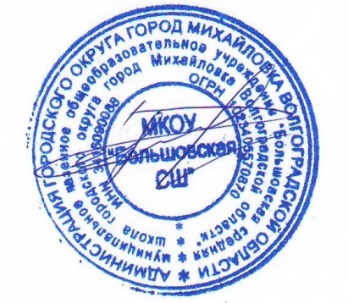                                /В.П. Черняев/